    Спецификация устройства Allpowers S 2000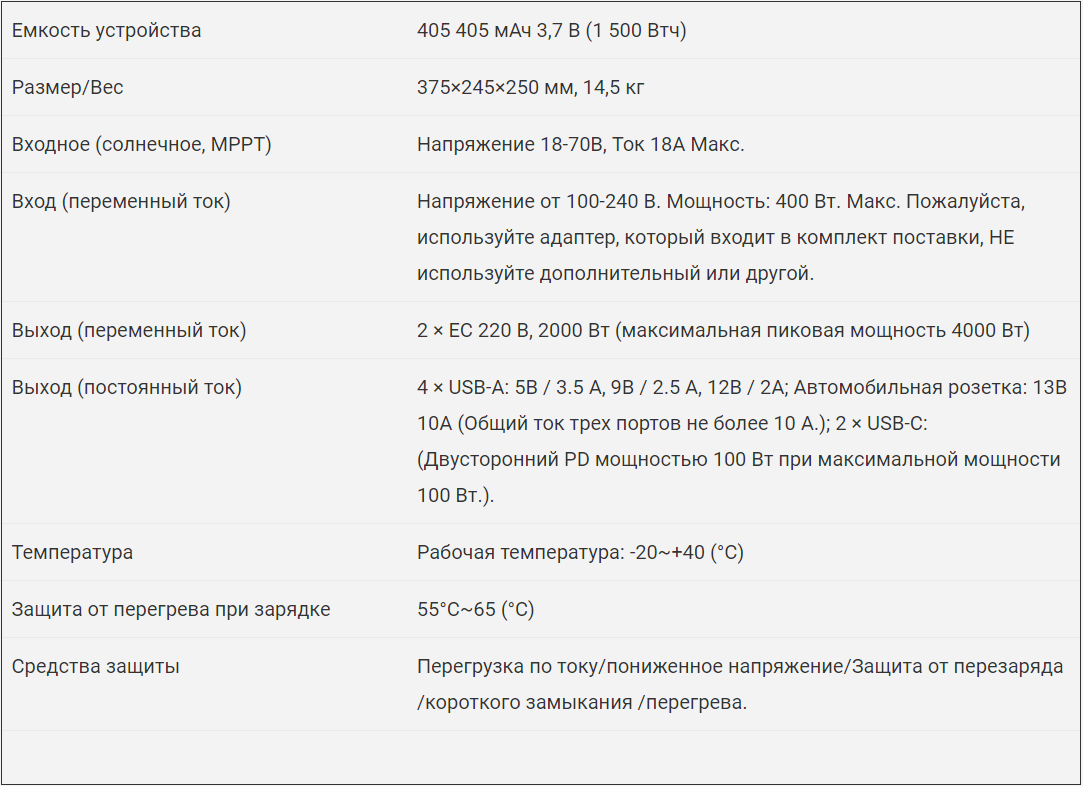 